Розробкавідкритого засідання ШНТ «Дослідник»,присвяченого екологічним проблемам людства«Земля – наш спільний дім»Мета проведення: виховання екологічно свідомої особистості через організацію науково-практичної дослідницько - пошукової діяльності, допомога в усвідомленні себе частиною світу, в якому ми живемо, формування екологічної культури, залучення учнів до природоохоронного руху, створення інтелектуальних, творчих, соціальних якостей, сприяння саморозвитку та самоосвіти.Обладнання: плакати на екологічну тематику, мультимедійний проектор, презентації учнів за темою виступів.Місце проведення: КЗШ № 7, кабінет «Біологія»Дата проведення: 15.04.2015 р.Час проведення: початок о 1200Хід засіданняВідкриває конкурс інсценований вірш С.Михалева «Стон Земли»:Вращаясь в космосе,в плену своей орбиты,Не год, не два, а миллиарды летЯ так устала…Плоть моя покрытаРубцами ран – живого места нет.Терзает сталь мое земное тело, И яды травят воды чистых рек,Все то, что я имела и имеюСвоим добром сметает человек.Мне не нужны ракеты и снаряды, А ведь на них идет моя руда!А что мне стоит только штат Невада,-Его подземных взрывов череда!Зачем друг друга люди так боятся,Что позабыли о самой Земле?Ведь я могу погибнуть и остатьсяОбугленной песчинкой в дымной мгле.Не потому ли, загораясь мщеньем,Я против сил безумных восстаюИ сотрясая твердь землетрясеньемНа все обиды свой ответ даю.И не случайно грозные вулканыВыплескивают с лавой боль Земли.Очнитесь, люди!Призовите страны, Чтобы меня от гибели спасти! Ведучий 1: Сьогодні і ми з вами, на нашому відкритому засіданні, присвяченому питанням екології, спробуємо відчути усім серцем проблеми нашої планети. Привітальне слово надається викладачу кафедри зоології ДВНЗ КНУ КПІ Щербині Ю.Г. (привітання Щербини Ю.Г.)Ведучий 2: Кромсаем лед,Меняем рек теченье,Твердим о том, что дел невпроворот...Но мы еще придем просить прощенье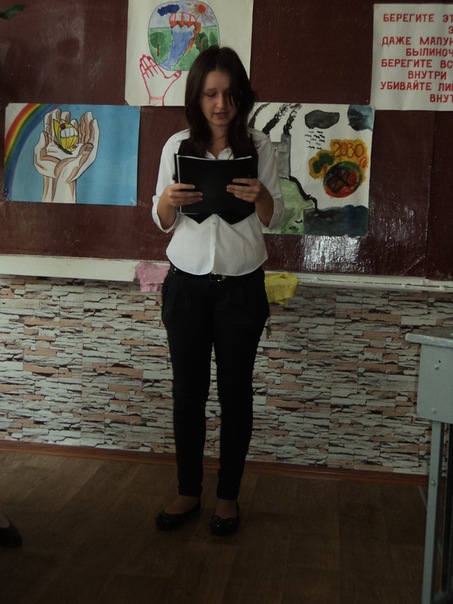 У этих рек,БархановИ болот,У самого гигантского восхода,У самого мельчайшего малька...Пока об этомДумать неохота.Сейчас нам не до этогоПока.Аэродромы,Пирсыи перроны,Леса без птиц И реки без воды...Все меньше — окружающей природы...Все больше — окружающей средыВедучий 1: Ми якось дивно, неправильно живемо на Землі: бережемо коштовне і дорогоцінне, а безцінне не помічаємо. Діаманти, алмази, золото, гроші охороняємо, а озера, джерела, хмари, повітря - ні. Але Земля – це наш дім, Ґрунт - наш батько, а Вода – мати.Ведучий 2: И нам с вами нужно помнить об этом, ведь сегодня наша планета стоит на пороге экологической катастрофы, когда процесс самовосстановления природы становится почти невозможным, а проблема выживания человечества - наиактуальнейшей. И, к сожалению, наше государство занимает далеко не первое место в списке экологически стабильных регионов.Екологічний вісник: щорічно в Україні:- кількість шкідливих викидів складає 25 млн. тонн;- в с/г використовують 4 млн. т добрив, 175 тис. т пестицидів з яких 49 видів – небезпечні для життя;- на одного мешканця країни в середньому приходиться 600кг отруйних речовин, 35кг з яких є канцерогенами;- смертність внаслідок техногенної діяльності людства перевищує народжуваність.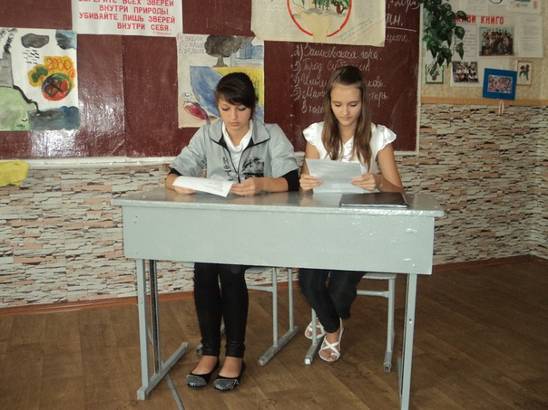 Ведучий 1: Саме демографічні показники, с точки зору об’єктивності відображення, є найбільш вірними індикаторами життя суспільства.Ведучий 2: Демографическую ситуацию в нашем государстве исследует в своей научной работе ученица 10-А класу Заболотняя Карина./«Демографічні проблеми України»,доповідь учениці 10-А класу Заболотньої К./Ведучий 1: Людина підкорила собі природу...Вона приборкала морську стихію і злетіла до інших планет, створила штучний розум і штучну силу, навчилась контролювати вітер, дощ, тепло і вже майже святкує перемогу над Природою.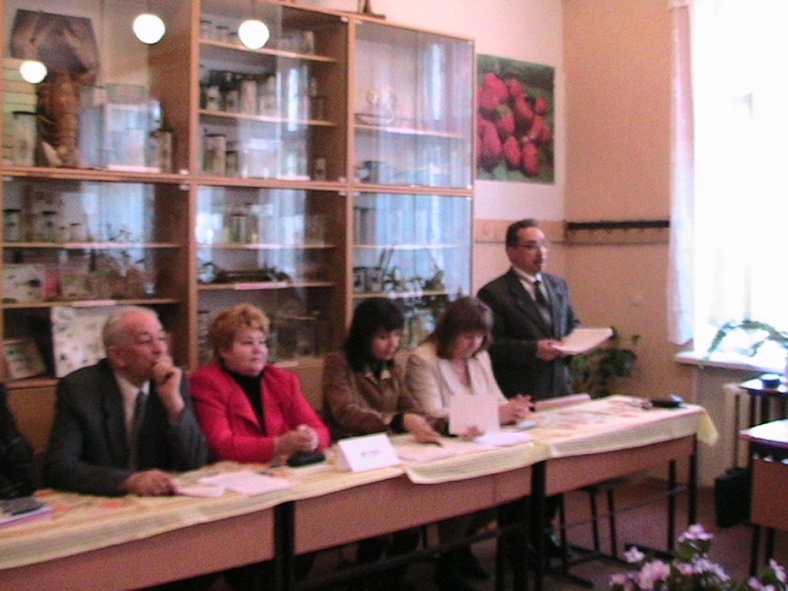 Ведучий 2: Не рано ли? Когда-то С. Викулов сказал: "Не нужно обольщаться своими победами над Природой. Хотя любая из них, в первую очередь, и дает нам то, на что мы рассчитывали, но есть еще и непредвиденные обстоятельства, которые зачастую сводят на «нет» наши стремления".Ведучий 1: І коли сьогодні ми кажемо про підвищення рівня науково - технічного прогресу, збільшення продуктів виробництва важкої та легкої промисловості, розвиток сільського господарства, металургії, ми повинні пам’ятати про ті наслідки науково-технічного прогресу, що складаються з 2 тонн небезпечної хімічної отрути, які щорічно кожен мешканець планети «несе на своїх плечах». Ведучий 2: Наибольшее влияние на состояние экологического равновесия в природе осуществляют крупные города с их большим количеством населения, транспорта, промышленных предприятий. И наш город - Кривой Рог - не исключение. Влияние Криворожского металлургического комбината «Арселор Металл Стил» на окружающую среду раскрывают в своей работе учениця 10-А класу Гура Юля./«Забруднення газопиловими викидами, твердими відходамиприродного середовища м.Кривого Рогу комбінатом «Арселор Міталл Стіл»,доповідь учениці 10-А класу Гури Ю./Ведучий 1: Так, антропогенне навантаження на природне середовище постійно зростає, але люди забувають про те, що організм та довкілля – єдине ціле і, забруднюючи навколишнє середовище, людина стає його заручником.Екологічний вісник: за останні 5 років у Кривому Розі внаслідок катастрофічного екологічного стану:- кількість злоякісних новоутворень зросла на 27,8%;- в 3,4 рази виросла кількість порушень в роботі серцево-судинної системи;- в 8,6 разів збільшилась кількість алергічних захворювань;- 70% новонароджених мають відхилення в здоров’ї- ось дань людства науково-технічному прогресу.Ведучий 2: Взаимосвязь состояния окружающей среды и физического здоровья населения раскрывает в своей работе ученик 11-А класу Юрьев Антон./«Вплив виробничих канцерогенів на здоров’я населення»,доповідь учня 11-А класу Юр’єва А./Учні молодших класів виконують частушки:Про екологію й здоров’яМи тут розмовляємо,Вам частівки на цю темуЗараз заспіваємо.Зажуривсь козак Мамай,Не п’є, не гуляє,Від шкідливого повітряЗдоров’я немає.Попиляли лісосмуги,Нема пташок і звірят.А тепер господарюютьСуховії на полях.Дим лягає на природу,А бува ще й газ.Ох, пора всьому народу Надевать противогаз!Берегти природу треба.Річки, гаї та поля.І тоді квітучим садомБуде вся наша Земля!Ведучий 1: Так, гірке становище, але люди на повинні «складати руки», треба шукати засоби зберігання здоров’я. Шляхи пошуку поліпшення фізичного стану людини в екологічно нестабільних регіонах в своїй роботі розглядає учень11-А класу Балов Денис./«Раціональне харчування як важливій фактор здоров’я підлітків»,доповідь учня 11-А класу Балова Д./Ведучий 2: Когда-то В.А.Обручев cказал: «Огромный океан неведомого окружает нас. И чем больше мы знаем, тем больше загадок задает нам природа».Ведучий 1: Розгадати загадки природи й отримані відповіді використати для створення комфортних умов для життя й здоров’я людини в нашому екологічно нестабільному місті спробувала учениця 9-А класу Мартиненко Анжела в роботі «Парки и сквери нашого міста»./«Парки и сквери нашого міста»,доповідь учениці 9-А класу Мартиненко А./Ведучий 2:І все-таки якимсь таємним зіллям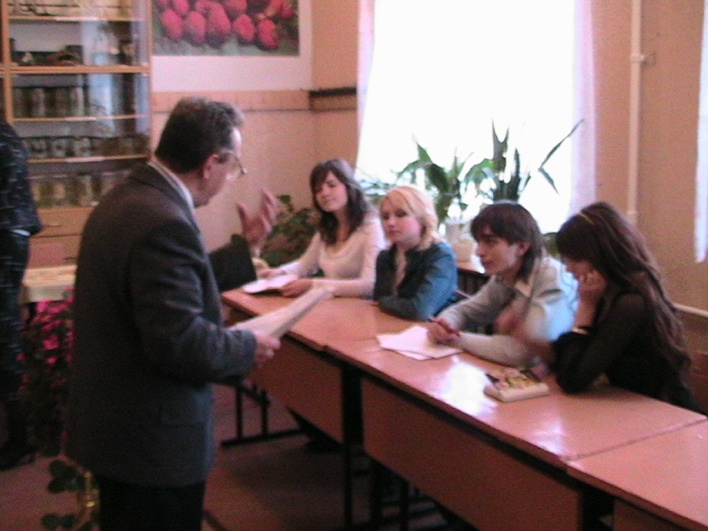 Нас напуває змалку Батьківщина,Що почуття високі й сильніДо неї в нас. Та чи у нас єдиних?Помічено давно й не тільки мною:Найліпше птиця отоді співає,Коли вона жаданою весноюВерта додому із чужого краю.Ведучий 1: А вот ученик 8 класса Гулиев Исмаил имеет возможность круглый год восхищаться пением птиц – он разводит канареек у себя дома./«Особливості розведення канарок в неволі»,доповідь учня 8 класу Гулієва Ісмаіла/Ведучий 2: А от що треба зробити, щоб мрія кожного учня нашої школи збулася и подвір’я зустрічало нас морем квітів, досліджував в своєї роботі учень 10-А класу Борис Євген./«Створення умов для благоустрою пришкільної ділянки КЗОШ №7»,доповідь ученика 10-А класу Борис Є./Ведучий 1: Сьогодні ми хочемо представити вам ще одного учня нашої школи, перше наукове дослідження якого почалось с захоплення акваріумними рибками и бажання бачити своїх улюбленців красивими, здоровими, жвавими./«Змагання Маленьких Гуппі»,доповідь учня 6-А класу КЗШ №7 Юр’єва Антона/Ведучий 2:  Закончить наше заседание хочется стихотворением:Исследовать природу нелегко.Терпенье нужно, знанья и уменье.Желаем вам успехов и побед,Открытий новых, новых достижений!Вручення листівок учасникам засіданняПідсумок засідання